KARTA INFORMACYJNA O DZIECKU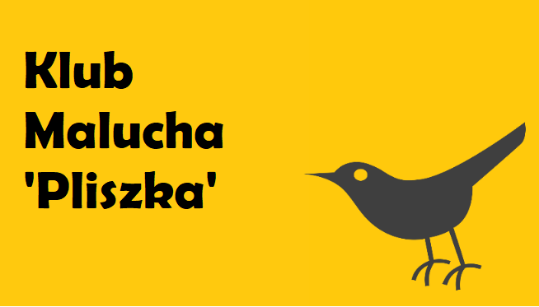 
Imię i nazwisko dziecka
.................................................................................................................................
Czy dziecko sypia w dzień (godziny) ....................................................................
Alergie (jeżeli tak to jakie, proszę podać wskazania)
.................................................................................................................................
.................................................................................................................................
Inne ważne informacje o zdrowiu dziecka (przewlekłe choroby, przyjmowane
leki, problemy zdrowotne, itp.)
.................................................................................................................................
.................................................................................................................................
.................................................................................................................................
...................................................................................................... ………………..
Zainteresowanie dziecka
.................................................................................................................................
.................................................................................................................................
.................................................................................................................................
...................................................................................................... ………………..
Przyzwyczajenia dziecka
.................................................................................................................................
.................................................................................................................................
.................................................................................................................................
...................................................................................................... ……………….
Cechy charakteru dziecka
.................................................................................................................................
.................................................................................................................................
.................................................................................................................................
Niepołomice, dn………….r…		 Podpisy Rodziców/Opiekunów prawnych